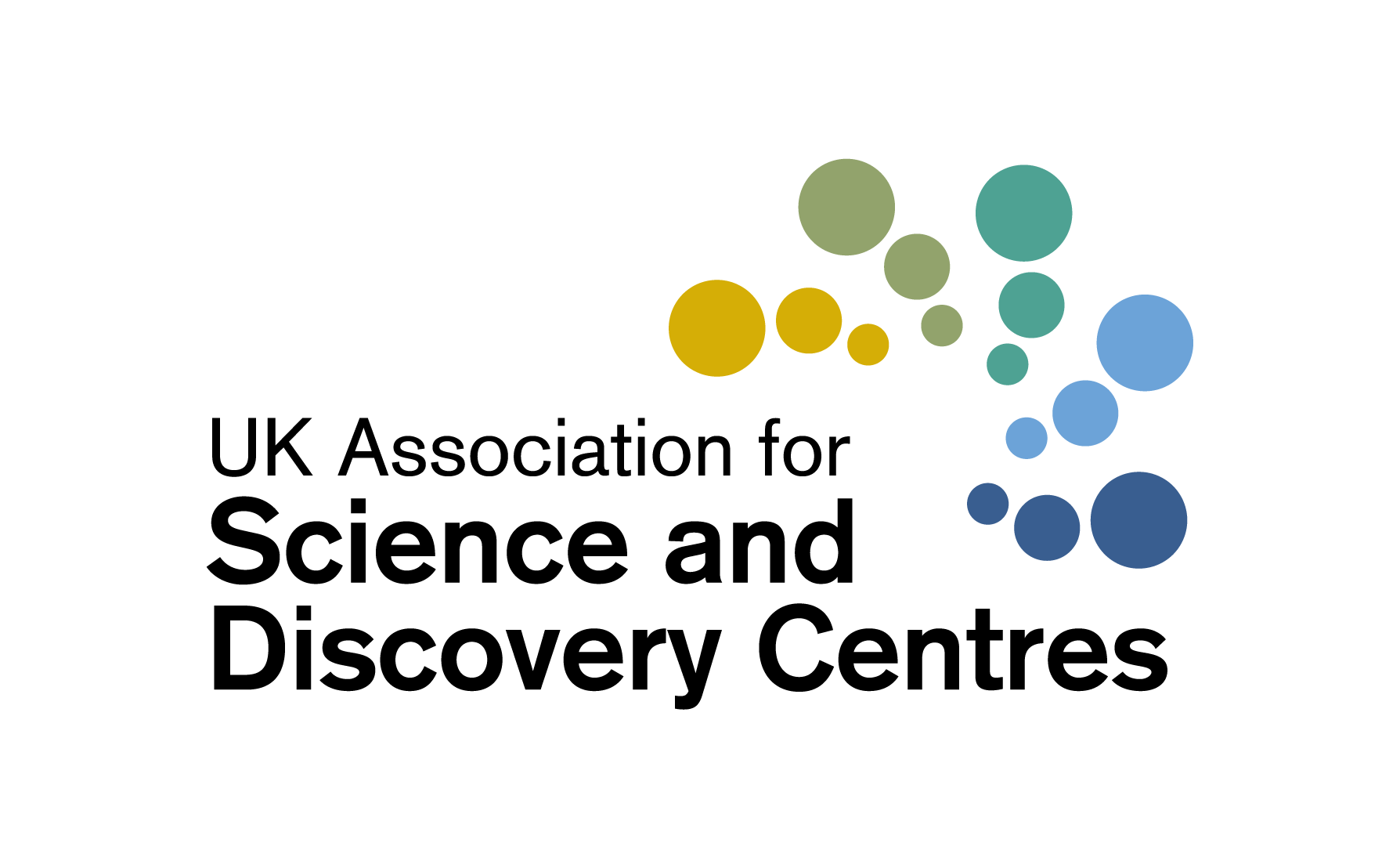 Science Centre Resilience Forum: Innovation in UK Science CentresWednesday 27th January 20202pm – 3.15pmChaired by Dr Penny Fidler, CEO of ASDC Wishing you and your teams well at this timeFCA’s business interruption insurance test case: Supreme Court JudgementThe Supreme Court has delivered its judgment in the Financial Conduct Authority’s (FCA)’s business interruption insurance test case. (15 Jan 2021)The Supreme Court has substantially allowed the FCA’s appeal on behalf of policyholders. This completes the legal process for impacted policies and means that many thousands of policyholders will now have their claims for coronavirus-related business interruption losses paid. https://www.fca.org.uk/news/press-releases/supreme-court-judgment-business-interruption-insurance-test-case370,000 policyholders were identified as holding 700 types of policies issued by 60 insurers that may be affected by the outcome of the test case.   Many have previously been told they cannot claim.Dear CEO Letter (from the FCA)https://www.fca.org.uk/publication/correspondence/dear-ceo-letter-business-interruption-insurance-january-2021.pdf“It remains the case that most SME BI policies are focused on property damage and only have basic cover for BI as a consequence of property damage, so are unlikely to pay out in relation to the Covid-19 pandemic and its effects. However, some policies providing cover for BI from other causes, in particular infectious or notifiable diseases and non-damage denial of access and public authority closures or restrictions, do provide cover for these events. We believe the Court judgments in the test case give all insurers the clarity they need to now conclude their claims processes with the large majority of their BI customers. We encourage all insurers to do so as quickly as possible. In some cases the judgment will mean that previously rejected claims (and complaints) are now valid or that the value of customers’ valid claims will have changed. We expect you to be clear on these points and on your next steps as you write to all your policyholders with affected claims or complaints over the coming week.”Culture Recovery Fund for Heritage: Second Round | The National Lottery Heritage FundWho was awarded the DCMS funding?https://www.artscouncil.org.uk/publication/culture-recovery-fund-datahttps://historicengland.org.uk/whats-new/news/more-lifeline-grants-for-culture/https://www.gov.uk/government/news/lifeline-grants-for-culture-in-all-corners-of-the-countryLinks shared during the meeting (added afterwards by Cait Campbell)NI Science Festival: https://nisciencefestival.com/ Northumberland Dark Sky Festival: https://www.eventbrite.co.uk/o/astroventures-cic-7582255843?aff=eand Project INSPIRE Ideation session: https://youtu.be/HEMX0IUVV4c Agenda for Discussions2pmWelcome to participants by CEO Dr Penny FidlerDr Penny FidlerUsing a Science Centre as a Covid centre, community support and food bank W5, BelfastUsing our Car Park as a Covid CentreUsing our Spaces to support our community and Food BankLocked up buildings. What we have learnt the hard wayThinking differently for a fully digital approach for the NI Science Festival Judith Harvey, Head of Education and Public AffairsW5 Science Centre & Odyssey TrustInnovations due to Covid that our Centre will continue Eureka! HalifaxNew Practices around Operations - What we’ve all learnt?What are the challenges going forward? E.g. Opening with fewer staffHow do we collate and share our new ways of working?Tudor GwynnOperations and Projects Director, Eureka! The National Children’s MuseumSome other examples of innovation Using Science Centres as Vaccination Centres Working with Young Carer groups and Food banks Others from Centres around the UK?Dr Penny Fidler and othersAll to inputSupreme Court Ruling on Business interruption Insurance Supreme Court judgment in FCA (Financial Conduct Authority) business interruption insurance test caseCan you claim?Dear CEO letterIntroduced by Dr Penny Fidler, For DiscussionQuick Briefing: Grant and other opportunities in JanuaryProject Inspire: ASDC’s new Digital Innovation Fund for Science CentresASDC’s Digital innovation Programme - Deadline Friday Jan 29thASDC Leadership Programme – led by ShaaronPenny FidlerShaaron Leverment, ASDC DeputyList of grant successes from DCMS awards (Arts council, NLHF) 3.15Close